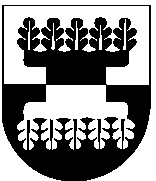 ŠILALĖS RAJONO SAVIVALDYBĖS ADMINISTRACIJOSDIREKTORIUS2018 m. balandžio 9 d. Nr. DĮV- 435ŠilalėVadovaudamasis Lietuvos Respublikos vietos savivaldos įstatymo 29 straipsnio 8 dalies 2 punktu ir 7 straipsnio 16 punktu:T v i r t i n u Šilalės rajono savivaldybės pasirengimo mobilizacijai ir priimančios šalies paramos teikimui 2018 metų priemonių planą (pridedama).P a v e d u paskelbti šį įsakymą Šilalės rajono savivaldybės interneto svetainėje www.silale.lt.Šis įsakymas gali būti skundžiamas Lietuvos Respublikos administracinių bylų teisenos įstatymo nustatyta tvarka.Administracijos direktorius                                                                         Raimundas Vaitiekus					                PATVIRTINTAŠilalės rajono savivaldybės administracijos direktoriaus 2018 m. balandžio 9 d.įsakymu Nr. DĮV-435ŠILALĖS RAJONO SAVIVALDYBĖS PASIRENGIMO MOBILIZACIJAI IR PRIIMANČIOS ŠALIES PARAMOS TEIKIMUI 2018 METŲ PRIEMONIŲ PLANAS_____________________________ĮSAKYMASDĖL ŠILALĖS RAJONO SAVIVALDYBĖS PASIRENGIMO MOBILIZACIJAI IR PRIIMANČIOS ŠALIES PARAMOS TEIKIMUI 2018 METŲ PRIEMONIŲ PLANO PATVIRTINIMO Eil.Nr.NUrodymo PAVADINIMASPRIEMONĖS NURODYMUI ĮGYVENDINTI (gali būti kelios)ĮVYKDYMO   TERMINASĮVYKDYMO   TERMINASĮVYKDYMO   TERMINASĮVYKDYMO   TERMINASĮVYKDYMO   TERMINASĮVYKDYMO   TERMINASĮVYKDYMO   TERMINASĮVYKDYMO   TERMINASĮVYKDYMO   TERMINASĮVYKDYMO   TERMINASĮVYKDYMO   TERMINASĮVYKDYMO   TERMINASATSAKINGASVYKDYTOJAS (vardas, pavardė, pareigos)Eil.Nr.NUrodymo PAVADINIMASPRIEMONĖS NURODYMUI ĮGYVENDINTI (gali būti kelios)SAUSISVASARISKOVASBALANDISGEGUŽĖBIRŽELISLIEPARUGPJŪTISRUGSĖJISSPALISLAPKRITISGRUODISATSAKINGASVYKDYTOJAS (vardas, pavardė, pareigos)1.Parengti pasirengimo mobilizacijai ir priimančios šalies paramos teikimui priemonių planą1. Aptarti su Šilalės rajono savivaldybės administracijos toliau – Administracija) vadovais 2018 m. vasario 28 d.  mobilizacinį nurodymą Nr. N-1, numatyti priemones jo vykdymuiXRaimundas Vaitiekus,Administracijos direktoriusMartynas Remeikis,Teisės ir viešosios tvarkos skyriaus vyriausiasis specialistas1.Parengti pasirengimo mobilizacijai ir priimančios šalies paramos teikimui priemonių planą2. Patvirtinti  Administracijos direktoriaus įsakymu parengtą 2018 m. priemonių planą XRaimundas Vaitiekus,Administracijos direktoriusMartynas Remeikis,Teisės ir viešosios tvarkos skyriaus vyriausiasis specialistas2.Organizuoti pasitarimą su savivaldybei pavaldžių įstaigų ir įmonių mobilizacijos subjektų vadovais dėl pasirengimo mobilizacijai 1. Informuoti savivaldybei pavaldžių įstaigų ir įmonių vadovus apie numatomą surengti pasitarimą dėl pasirengimo mobilizacijaiXRaimundas Vaitiekus,Administracijos direktoriusMartynas Remeikis,Teisės ir viešosios tvarkos skyriaus vyriausiasis specialistas2.Organizuoti pasitarimą su savivaldybei pavaldžių įstaigų ir įmonių mobilizacijos subjektų vadovais dėl pasirengimo mobilizacijai 2. Pateikti pasitarimo protokolo kopiją Mobilizacijos ir pilietinio pasipriešinimo departamentuiXRaimundas Vaitiekus,Administracijos direktoriusMartynas Remeikis,Teisės ir viešosios tvarkos skyriaus vyriausiasis specialistas3.Organizuoti su savivaldybei pavaldžių įstaigų ir įmonių vadovais mobilizacines stalo pratybas, siekiant patikrinti pasirengimą vykdyti valstybines mobilizacines užduotis  1. Organizuoti savivaldybei pavaldžių įstaigų ir įmonių vadovų susirinkimą aptarti galimas grėsmes XRaimundas Vaitiekus,Administracijos direktoriusMartynas Remeikis,Teisės ir viešosios tvarkos skyriaus vyriausiasis specialistas3.Organizuoti su savivaldybei pavaldžių įstaigų ir įmonių vadovais mobilizacines stalo pratybas, siekiant patikrinti pasirengimą vykdyti valstybines mobilizacines užduotis 2. Pateikti organizuotų stalo pratybų protokolo kopiją  Mobilizacijos ir pilietinio pasipriešinimo departamentuiXRaimundas Vaitiekus,Administracijos direktoriusMartynas Remeikis,Teisės ir viešosios tvarkos skyriaus vyriausiasis specialistas4.Įpareigoti savivaldybei pavaldžių įmonių ir įstaigų vadovus užtikrinti darbuotojų, įrašytų į civilinio mobilizacinio personalo rezervo sąrašus, dalyvavimą Lietuvos kariuomenės rengiamuose mokymuose ir pratybosePagal Lietuvos kariuomenės poreikius informuoti savivaldybei pavaldžių įmonių ir įstaigų vadovus apie reikalingą darbuotojų, įrašytų į civilinio mobilizacinio rezervo sąrašus, skaičiųNUOLAT PRATYBŲ METU PAGAL LK POREIKĮNUOLAT PRATYBŲ METU PAGAL LK POREIKĮNUOLAT PRATYBŲ METU PAGAL LK POREIKĮNUOLAT PRATYBŲ METU PAGAL LK POREIKĮNUOLAT PRATYBŲ METU PAGAL LK POREIKĮNUOLAT PRATYBŲ METU PAGAL LK POREIKĮNUOLAT PRATYBŲ METU PAGAL LK POREIKĮNUOLAT PRATYBŲ METU PAGAL LK POREIKĮNUOLAT PRATYBŲ METU PAGAL LK POREIKĮNUOLAT PRATYBŲ METU PAGAL LK POREIKĮNUOLAT PRATYBŲ METU PAGAL LK POREIKĮNUOLAT PRATYBŲ METU PAGAL LK POREIKĮRaimundas Vaitiekus,Administracijos direktoriusMartynas Remeikis,Teisės ir viešosios tvarkos skyriaus vyriausiasis specialistas5.Paskirti Administracijos vadovaujančius darbuotojus koordinuoti ir kontroliuoti savivaldybei pavaldžias įmones ir įstaigas, kurios pagal kompetenciją privalo užtikrinti savivaldybių administracijoms paskirtų valstybinių mobilizacinių užduočių vykdymą paskelbus mobilizaciją1. Nustatyti pareigybes, kurias užimantys  vadovaujantys darbuotojai užtikrintų Administracijai paskirtų valstybinių mobilizacinių užduočių vykdymą paskelbus mobilizacijąXRaimundas Vaitiekus,Administracijos direktoriusMartynas Remeikis,Teisės ir viešosios tvarkos skyriaus vyriausiasis specialistas5.Paskirti Administracijos vadovaujančius darbuotojus koordinuoti ir kontroliuoti savivaldybei pavaldžias įmones ir įstaigas, kurios pagal kompetenciją privalo užtikrinti savivaldybių administracijoms paskirtų valstybinių mobilizacinių užduočių vykdymą paskelbus mobilizaciją2. Patvirtinti nustatytas pareigybes įsakymu, kuriame būtų numatytas paskirtų užduočių vykdymas paskelbus mobilizacijąXRaimundas Vaitiekus,Administracijos direktoriusMartynas Remeikis,Teisės ir viešosios tvarkos skyriaus vyriausiasis specialistas6.Sudaryti mobilizacinio užsakymo sutartis savivaldybės  ūkio subjektais prekių, paslaugų ir darbų poreikiams užtikrinti, paskelbus mobilizaciją1. Nustatyti savivaldybės prekių, paslaugų ir darbų poreikį paskelbus mobilizacijąXMartynas Remeikis,Teisės ir viešosios tvarkos skyriaus vyriausiasis specialistas6.Sudaryti mobilizacinio užsakymo sutartis savivaldybės  ūkio subjektais prekių, paslaugų ir darbų poreikiams užtikrinti, paskelbus mobilizaciją2. Numatyti galimas įmones, įstaigas ir ūkio subjektus, galinčius patenkinti reikalingų prekių, paslaugų ir darbų poreikiusXMartynas Remeikis,Teisės ir viešosios tvarkos skyriaus vyriausiasis specialistas6.Sudaryti mobilizacinio užsakymo sutartis savivaldybės  ūkio subjektais prekių, paslaugų ir darbų poreikiams užtikrinti, paskelbus mobilizaciją3. Sudaryti sutartis su įstaigomis, galinčiomis pateikti reikalingų prekių, paslaugų ir darbų (bent 6 sutartis)XMartynas Remeikis,Teisės ir viešosios tvarkos skyriaus vyriausiasis specialistas6.Sudaryti mobilizacinio užsakymo sutartis savivaldybės  ūkio subjektais prekių, paslaugų ir darbų poreikiams užtikrinti, paskelbus mobilizaciją4. Numatyti galimybes maisto produktų gyventojams tiekimui, pagal mobilizacijos plane numatytą poreikį ir sudaryti maisto tiekimo sutartisXMartynas Remeikis,Teisės ir viešosios tvarkos skyriaus vyriausiasis specialistas7.Parengti informacinį tekstą apie mobilizacijos paskelbimą, kuris būtų išplatintas mobilizacijos paskelbimo atveju savivaldybės gyventojams, institucijoms, įstaigoms ir ūkio subjektams 1. Aptarti teksto turinį su Administracijos direktoriumi XMartynas Remeikis,Teisės ir viešosios tvarkos skyriaus vyriausiasis specialistas7.Parengti informacinį tekstą apie mobilizacijos paskelbimą, kuris būtų išplatintas mobilizacijos paskelbimo atveju savivaldybės gyventojams, institucijoms, įstaigoms ir ūkio subjektams 2. Numatyti informacijos pateikimo būdus paskelbus mobilizacijąXMartynas Remeikis,Teisės ir viešosios tvarkos skyriaus vyriausiasis specialistas8.Numatyti mobilizacijos plane priemones, kaip gyventojai savanoriškai galėtų padėti atliekant gelbėjimo ir gaisrų gesinimo darbus1. Surengti susitikimą su Šilalės rajono savanoriais ugniagesiais, aptariant galimą pagalbą gesinant gaisrus paskelbus mobilizaciją.XMartynas Remeikis,Teisės ir viešosios tvarkos skyriaus vyriausiasis specialistasEvaldas Lazdauskas, Šilalės rajono savivaldybės priešgaisrinės tarnybos viršininkas8.Numatyti mobilizacijos plane priemones, kaip gyventojai savanoriškai galėtų padėti atliekant gelbėjimo ir gaisrų gesinimo darbus2. Aptarti savanorių ugniagesių apdraudimo galimybes nuo nelaimingų atsitikimų gaisrų gesinimo metu15Martynas Remeikis,Teisės ir viešosios tvarkos skyriaus vyriausiasis specialistasEvaldas Lazdauskas, Šilalės rajono savivaldybės priešgaisrinės tarnybos viršininkas9.Atlikti vertinimą pagal demografinę padėtį: ar savivaldybė pajėgi užtikrinti gyventojų aprūpinimą maisto produktais, nustatyti maisto produktų paskirstymo ir trumpalaikio saugojimo vietas, pateikiant informaciją Mobilizacijos ir pilietinio pasipriešinimo departamentui1. Surinkti informaciją apie Šilalės rajone esančias įmones, gaminančias maisto produktusXMartynas Remeikis,Teisės ir viešosios tvarkos skyriaus vyriausiasis specialistasAdministracijos seniūnijų seniūnai9.Atlikti vertinimą pagal demografinę padėtį: ar savivaldybė pajėgi užtikrinti gyventojų aprūpinimą maisto produktais, nustatyti maisto produktų paskirstymo ir trumpalaikio saugojimo vietas, pateikiant informaciją Mobilizacijos ir pilietinio pasipriešinimo departamentui2. Nustatyti maisto produktais prekiaujančias įmones, kurios galėtų pateikti maisto produktus rajono gyventojamsXMartynas Remeikis,Teisės ir viešosios tvarkos skyriaus vyriausiasis specialistasAdministracijos seniūnijų seniūnai9.Atlikti vertinimą pagal demografinę padėtį: ar savivaldybė pajėgi užtikrinti gyventojų aprūpinimą maisto produktais, nustatyti maisto produktų paskirstymo ir trumpalaikio saugojimo vietas, pateikiant informaciją Mobilizacijos ir pilietinio pasipriešinimo departamentui3. Nustatyti kiekvienoje seniūnijoje maisto produktų paskirstymo ir trumpalaikio saugojimo vietasXMartynas Remeikis,Teisės ir viešosios tvarkos skyriaus vyriausiasis specialistasAdministracijos seniūnijų seniūnai9.Atlikti vertinimą pagal demografinę padėtį: ar savivaldybė pajėgi užtikrinti gyventojų aprūpinimą maisto produktais, nustatyti maisto produktų paskirstymo ir trumpalaikio saugojimo vietas, pateikiant informaciją Mobilizacijos ir pilietinio pasipriešinimo departamentui4. Surinktus duomenis pateiktiMobilizacijos ir pilietinio pasipriešinimo departamentuiXMartynas Remeikis,Teisės ir viešosios tvarkos skyriaus vyriausiasis specialistasAdministracijos seniūnijų seniūnai